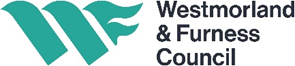 PERSONAL LICENCENOTIFICATION OF CHANGE IN NAME AND/OR HOME ADDRESSPlease complete all the boxes below and return to:-  Licensing Department, Westmorland and Furness Council, Town Hall, Duke Street, Barrow-in-Furness, Cumbria LA14 2LDReason for not enclosing original licence:-* Correspondence address, where new licence should be sent (if different from above)I consent to the information supplied on this application form to be divulged to the Police and other agencies involved in the prevention of fraud.Date: __________________________  Signed: _______________________________________Name of Licence HolderName of Licence HolderPersonal Licence NumberPersonal Licence NumberLicence Holders Previous Home AddressHouse No or NameLicence Holders Previous Home AddressStreetLicence Holders Previous Home AddressTownLicence Holders Previous Home AddressCountyLicence Holders Previous Home AddressPostcodeLicence Holders New Home Address*(We will send the new licence to this address unless stated below)House No or NameLicence Holders New Home Address*(We will send the new licence to this address unless stated below)StreetLicence Holders New Home Address*(We will send the new licence to this address unless stated below)TownLicence Holders New Home Address*(We will send the new licence to this address unless stated below)CountyLicence Holders New Home Address*(We will send the new licence to this address unless stated below)PostcodeChanges to Licence Holders NameChanges to Licence Holders NameTelephone NumberTelephone NumberEmail Address Email Address I/we enclose an endorsed passport photograph of Licence HolderI/we enclose/have made payment of £10.50  (please do not enclose cash (cheques payable to Westmorland and Furness Council or tel 01229 876543 for card payments)     I/we enclose the original licence 